This sheet will be separated from your application form upon receipt and does not form part of the selection process.  The CTO aims to be an equal opportunities employer, and selects staff on merit, irrespective of race, colour, nationality, ethnic or national origins, gender, marital status, family responsibility, age, disability, sexual orientation, trade union activity, or religious belief.  In order to monitor the effectiveness of our equality policy, the CTO would appreciate if applicants complete this form. The information you have provided will only be used for the purposes of equality monitoring.  The information will be used in summary form only to improve our services and processes. 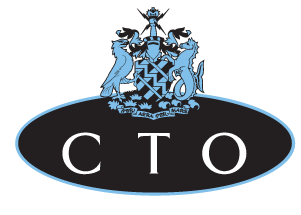 Commonwealth Telecommunications OrganisationCommonwealth Telecommunications OrganisationCommonwealth Telecommunications OrganisationCommonwealth Telecommunications OrganisationPOST TITLE: *(this field must be completed)SurnameOther Names Other Names Other Names Date of BirthPreferred Title (e.g. Mr, Miss, Mrs, Ms) Preferred Title (e.g. Mr, Miss, Mrs, Ms) Preferred Title (e.g. Mr, Miss, Mrs, Ms) Home Address Postcode       Home Telephone (including country code)Home Telephone (including country code)Home Telephone (including country code)Home Address Postcode       Mobile Telephone Mobile Telephone Mobile Telephone Email Address**     Work Telephone (if it is convenient for contacting you)Work Telephone (if it is convenient for contacting you)Work Telephone (if it is convenient for contacting you)** This will be the primary method by which you will be contacted.  ** This will be the primary method by which you will be contacted.  ** This will be the primary method by which you will be contacted.  ** This will be the primary method by which you will be contacted.  What is your nationality?  What is your nationality?  Have you previously sought employment with CTO?  If YES, please give detailsHave you previously sought employment with CTO?  If YES, please give detailsYes No PRESENT EMPLOYMENT (if currently unemployed please give details of last employer)PRESENT EMPLOYMENT (if currently unemployed please give details of last employer)PRESENT EMPLOYMENT (if currently unemployed please give details of last employer)PRESENT EMPLOYMENT (if currently unemployed please give details of last employer)PRESENT EMPLOYMENT (if currently unemployed please give details of last employer)PRESENT EMPLOYMENT (if currently unemployed please give details of last employer)PRESENT EMPLOYMENT (if currently unemployed please give details of last employer)PRESENT EMPLOYMENT (if currently unemployed please give details of last employer)PRESENT EMPLOYMENT (if currently unemployed please give details of last employer)PRESENT EMPLOYMENT (if currently unemployed please give details of last employer)PRESENT EMPLOYMENT (if currently unemployed please give details of last employer)PRESENT EMPLOYMENT (if currently unemployed please give details of last employer)PRESENT EMPLOYMENT (if currently unemployed please give details of last employer)PRESENT EMPLOYMENT (if currently unemployed please give details of last employer)Name, address and telephone numberName, address and telephone numberName, address and telephone numberName, address and telephone numberName, address and telephone numberName, address and telephone numberName, address and telephone numberName, address and telephone numberName, address and telephone numberName, address and telephone numberName, address and telephone numberName, address and telephone numberName, address and telephone numberName, address and telephone numberDate of commencement     Date of commencement     Date of commencement     Date of commencement     Date of commencement     Date of commencement     Job Title     Job Title     Job Title     Job Title     Job Title     Date appointment ended      Date appointment ended      Date appointment ended      Please give a brief description of your dutiesPlease give a brief description of your dutiesPlease give a brief description of your dutiesPlease give a brief description of your dutiesPlease give a brief description of your dutiesPlease give a brief description of your dutiesPlease give a brief description of your dutiesPlease give a brief description of your dutiesPlease give a brief description of your dutiesPlease give a brief description of your dutiesPlease give a brief description of your dutiesPlease give a brief description of your dutiesPlease give a brief description of your dutiesPlease give a brief description of your dutiesPresent basic salary (In Pounds sterling)     Present basic salary (In Pounds sterling)     Present basic salary (In Pounds sterling)     Present basic salary (In Pounds sterling)     Present basic salary (In Pounds sterling)     Present basic salary (In Pounds sterling)     Present basic salary (In Pounds sterling)     Present basic salary (In Pounds sterling)     Notice required      Notice required      Notice required      Notice required      Notice required      Notice required      Full or part time:      Full or part time:      Full or part time:      Full or part time:      Full or part time:      Full or part time:      Full or part time:      Full or part time:      Reason for leaving:      Reason for leaving:      Reason for leaving:      Reason for leaving:      Reason for leaving:      Reason for leaving:      Additional payments or benefits        Additional payments or benefits        Additional payments or benefits        Additional payments or benefits        Additional payments or benefits        Additional payments or benefits        Additional payments or benefits        Additional payments or benefits        Additional payments or benefits        Additional payments or benefits        Additional payments or benefits        Additional payments or benefits        Additional payments or benefits        Additional payments or benefits        EMPLOYMENT HISTORYPlease list your work experience since leaving full time education. Start with the most recent employer. Please use a separate sheet if necessary. All gaps in employment must be accounted for.EMPLOYMENT HISTORYPlease list your work experience since leaving full time education. Start with the most recent employer. Please use a separate sheet if necessary. All gaps in employment must be accounted for.EMPLOYMENT HISTORYPlease list your work experience since leaving full time education. Start with the most recent employer. Please use a separate sheet if necessary. All gaps in employment must be accounted for.EMPLOYMENT HISTORYPlease list your work experience since leaving full time education. Start with the most recent employer. Please use a separate sheet if necessary. All gaps in employment must be accounted for.EMPLOYMENT HISTORYPlease list your work experience since leaving full time education. Start with the most recent employer. Please use a separate sheet if necessary. All gaps in employment must be accounted for.EMPLOYMENT HISTORYPlease list your work experience since leaving full time education. Start with the most recent employer. Please use a separate sheet if necessary. All gaps in employment must be accounted for.EMPLOYMENT HISTORYPlease list your work experience since leaving full time education. Start with the most recent employer. Please use a separate sheet if necessary. All gaps in employment must be accounted for.EMPLOYMENT HISTORYPlease list your work experience since leaving full time education. Start with the most recent employer. Please use a separate sheet if necessary. All gaps in employment must be accounted for.EMPLOYMENT HISTORYPlease list your work experience since leaving full time education. Start with the most recent employer. Please use a separate sheet if necessary. All gaps in employment must be accounted for.EMPLOYMENT HISTORYPlease list your work experience since leaving full time education. Start with the most recent employer. Please use a separate sheet if necessary. All gaps in employment must be accounted for.EMPLOYMENT HISTORYPlease list your work experience since leaving full time education. Start with the most recent employer. Please use a separate sheet if necessary. All gaps in employment must be accounted for.EMPLOYMENT HISTORYPlease list your work experience since leaving full time education. Start with the most recent employer. Please use a separate sheet if necessary. All gaps in employment must be accounted for.EMPLOYMENT HISTORYPlease list your work experience since leaving full time education. Start with the most recent employer. Please use a separate sheet if necessary. All gaps in employment must be accounted for.DatesFrom                 ToDD/MM/YYDatesFrom                 ToDD/MM/YYDatesFrom                 ToDD/MM/YYDatesFrom                 ToDD/MM/YYEmployer’s name & addressEmployer’s name & addressEmployer’s name & addressEmployer’s name & addressEmployer’s name & addressEmployer’s name & addressJob Title, Brief summary of duties and reasons for leavingJob Title, Brief summary of duties and reasons for leavingJob Title, Brief summary of duties and reasons for leavingVoluntary/Unpaid ActivitiesVoluntary/Unpaid ActivitiesVoluntary/Unpaid ActivitiesVoluntary/Unpaid ActivitiesVoluntary/Unpaid ActivitiesVoluntary/Unpaid ActivitiesVoluntary/Unpaid ActivitiesVoluntary/Unpaid ActivitiesVoluntary/Unpaid ActivitiesVoluntary/Unpaid ActivitiesVoluntary/Unpaid ActivitiesVoluntary/Unpaid ActivitiesVoluntary/Unpaid ActivitiesFromFromToToToPositionPositionPositionPositionBrief details of dutiesBrief details of dutiesBrief details of dutiesName of organisation*Periods when not employedAll gaps/periods between jobs must be accounted for.  Please provide details of periods of unemployment or the reason for any gap in employment and reasons for these.*Periods when not employedAll gaps/periods between jobs must be accounted for.  Please provide details of periods of unemployment or the reason for any gap in employment and reasons for these.*Periods when not employedAll gaps/periods between jobs must be accounted for.  Please provide details of periods of unemployment or the reason for any gap in employment and reasons for these.*Periods when not employedAll gaps/periods between jobs must be accounted for.  Please provide details of periods of unemployment or the reason for any gap in employment and reasons for these.*Periods when not employedAll gaps/periods between jobs must be accounted for.  Please provide details of periods of unemployment or the reason for any gap in employment and reasons for these.*Periods when not employedAll gaps/periods between jobs must be accounted for.  Please provide details of periods of unemployment or the reason for any gap in employment and reasons for these.*Periods when not employedAll gaps/periods between jobs must be accounted for.  Please provide details of periods of unemployment or the reason for any gap in employment and reasons for these.*Periods when not employedAll gaps/periods between jobs must be accounted for.  Please provide details of periods of unemployment or the reason for any gap in employment and reasons for these.*Periods when not employedAll gaps/periods between jobs must be accounted for.  Please provide details of periods of unemployment or the reason for any gap in employment and reasons for these.*Periods when not employedAll gaps/periods between jobs must be accounted for.  Please provide details of periods of unemployment or the reason for any gap in employment and reasons for these.*Periods when not employedAll gaps/periods between jobs must be accounted for.  Please provide details of periods of unemployment or the reason for any gap in employment and reasons for these.*Periods when not employedAll gaps/periods between jobs must be accounted for.  Please provide details of periods of unemployment or the reason for any gap in employment and reasons for these.*Periods when not employedAll gaps/periods between jobs must be accounted for.  Please provide details of periods of unemployment or the reason for any gap in employment and reasons for these.Start dateStart dateStart dateFinish dateFinish dateFinish dateFinish dateReasonReasonReasonReasonReasonReasonSECONDARY EDUCATION(You will be required to produce evidence to demonstrate you have obtained all qualifications that you rely upon to support your application)SECONDARY EDUCATION(You will be required to produce evidence to demonstrate you have obtained all qualifications that you rely upon to support your application)SECONDARY EDUCATION(You will be required to produce evidence to demonstrate you have obtained all qualifications that you rely upon to support your application)SECONDARY EDUCATION(You will be required to produce evidence to demonstrate you have obtained all qualifications that you rely upon to support your application)SECONDARY EDUCATION(You will be required to produce evidence to demonstrate you have obtained all qualifications that you rely upon to support your application)SECONDARY EDUCATION(You will be required to produce evidence to demonstrate you have obtained all qualifications that you rely upon to support your application)SECONDARY EDUCATION(You will be required to produce evidence to demonstrate you have obtained all qualifications that you rely upon to support your application)DatesFrom        ToDatesFrom        ToName & address of SchoolName & address of SchoolExaminations PassedExaminations PassedExaminations PassedDatesFrom        ToDatesFrom        ToName & address of SchoolName & address of SchoolAwarding bodyQualificationGradeFURTHER/HIGHER EDUCATION(You will be required to produce evidence to demonstrate that you have obtained all qualifications that you rely upon to support your application) FURTHER/HIGHER EDUCATION(You will be required to produce evidence to demonstrate that you have obtained all qualifications that you rely upon to support your application) FURTHER/HIGHER EDUCATION(You will be required to produce evidence to demonstrate that you have obtained all qualifications that you rely upon to support your application) FURTHER/HIGHER EDUCATION(You will be required to produce evidence to demonstrate that you have obtained all qualifications that you rely upon to support your application) FURTHER/HIGHER EDUCATION(You will be required to produce evidence to demonstrate that you have obtained all qualifications that you rely upon to support your application) FURTHER/HIGHER EDUCATION(You will be required to produce evidence to demonstrate that you have obtained all qualifications that you rely upon to support your application) FURTHER/HIGHER EDUCATION(You will be required to produce evidence to demonstrate that you have obtained all qualifications that you rely upon to support your application) DatesFrom         ToDatesFrom         ToName & address of College / UniversityExaminations PassedExaminations PassedExaminations PassedExaminations PassedDatesFrom         ToDatesFrom         ToName & address of College / UniversityAwarding BodyAwarding BodyQualificationGradeOther Qualifications held including vocational qualificationsOther Qualifications held including vocational qualificationsOther Qualifications held including vocational qualificationsDates AwardedDates AwardedDates AwardedDates AwardedAre you a member of a professional body?   Yes     No If yes, please specify :      Are you a member of a professional body?   Yes     No If yes, please specify :      Are you a member of a professional body?   Yes     No If yes, please specify :      Are you a member of a professional body?   Yes     No If yes, please specify :      Are you a member of a professional body?   Yes     No If yes, please specify :      Are you a member of a professional body?   Yes     No If yes, please specify :      Are you a member of a professional body?   Yes     No If yes, please specify :      What languages do you speak or write fluently?What languages do you speak or write fluently?What languages do you speak or write fluently?What languages do you speak or write fluently?What languages do you speak or write fluently?What languages do you speak or write fluently?What languages do you speak or write fluently?SUPPLEMENTARY QUESTIONSThis post is exempt from the Rehabilitation of Offenders Act 1974, and therefore all convictions, including all spent convictions, must be declared.  Do you have any past, present or pending convictions, cautions, warnings, prosecutions or bind overs?  Yes         No If yes, you are required to provide details of the offence(s), and attach it to this application.Do you have a personal relationship with any employee of the CTO or a member of the current Executive Committee (ExCo)?     Yes         No If yes, please give details      What are your personal interests and hobbies?      Website or publication in which advertisement was seen       Do you have a disability?    Yes         No If so, please state what type of reasonable adjustment would be necessary to assist you during the recruitment and selection process and/or at work.	REFERENCES		REFERENCES		REFERENCES	Please give the names and addresses of two refereesPlease give the names and addresses of two refereesPlease give the names and addresses of two refereesName of referee:      Name of referee:      Name of referee:      Job Title:      Job Title:      Job Title:      Name and address of organisation:Postcode:      Name and address of organisation: Postcode:      Name and address of organisation: Postcode:      Email address      Email address      Email address      Telephone number      Telephone number      Telephone number      Relationship to youRelationship to youRelationship to youMay we approach this referee before interview?Yes                   No May we approach this referee before interview?Yes                 No May we approach this referee before interview?Yes                 No I declare that the information set out in this application form is true, accurate and complete. I also understand that if I have omitted facts that may have a bearing on my application, or if there are any anomalies on this form these will be explored by the CTO.  Any false statement will result in rejection as a candidate and/or dismissal if appointed, and if appropriate, possible referral to the police. I expressly agree that the CTO may use and process the information on this form as necessary, and for any legitimate purposes of the organisation. I declare that the information set out in this application form is true, accurate and complete. I also understand that if I have omitted facts that may have a bearing on my application, or if there are any anomalies on this form these will be explored by the CTO.  Any false statement will result in rejection as a candidate and/or dismissal if appointed, and if appropriate, possible referral to the police. I expressly agree that the CTO may use and process the information on this form as necessary, and for any legitimate purposes of the organisation. I declare that the information set out in this application form is true, accurate and complete. I also understand that if I have omitted facts that may have a bearing on my application, or if there are any anomalies on this form these will be explored by the CTO.  Any false statement will result in rejection as a candidate and/or dismissal if appointed, and if appropriate, possible referral to the police. I expressly agree that the CTO may use and process the information on this form as necessary, and for any legitimate purposes of the organisation. Signed      Signed      Date      PERSONAL STATEMENTPlease state the approach you propose to adopt to deliver the tasks of the position you applied for, using your knowledge, skills, experience and personal qualities, in no more than 500 words. 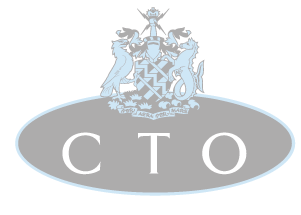 RECRUITMENT MONITORING FORMS T R I C T L Y  C O N F I D E N T I A LRECRUITMENT MONITORING FORMS T R I C T L Y  C O N F I D E N T I A LApplication for the post of: Name:What is your Ethnic GroupChoose ONE section from A to E, then tick the appropriate box to indicate your cultural backgroundWhat is your Ethnic GroupChoose ONE section from A to E, then tick the appropriate box to indicate your cultural backgroundA.	White	British		Irish		Any other White background, please write in:B.	Mixed	White and Black Caribbean		White and Black African		White and Asian		Any other Mixed background, please write in:C.	Asian or Asian British	Indian		Pakistani		Bangladeshi		Sikh		Any other Asian background, please write in:D.	Black or Black British	Caribbean		African		Any other Black background, please write in:E.	Chinese or other ethnic group	Chinese		Other, please write inF.	I do not wish to provide this 	
	information.Gender	Male		Female	Disability – Do you have a disability?  If so, please state what type of adjustments to working arrangements would assist you in overcoming any disadvantage that your disability might otherwise cause you at work.Please tick one box.Disability – Do you have a disability?  If so, please state what type of adjustments to working arrangements would assist you in overcoming any disadvantage that your disability might otherwise cause you at work.Please tick one box.Disability – Do you have a disability?  If so, please state what type of adjustments to working arrangements would assist you in overcoming any disadvantage that your disability might otherwise cause you at work.Please tick one box.Disability – Do you have a disability?  If so, please state what type of adjustments to working arrangements would assist you in overcoming any disadvantage that your disability might otherwise cause you at work.Please tick one box.None.You have mental health difficulties.You have a specific learning difficulty (for example dyslexia).You have a disability that cannot be seen, for example diabetes, epilepsy or a heart condition.You are blind or partially sighted.You have two or more of the above.You are deaf or hard of hearing.You have a disability, special need or medical condition that is not listed above.You use a wheelchair or have mobility difficulties.I do not wish to provide this information.You have Autistic Spectrum Disorder or Asperger Syndrome.Present StatusInternal Applicant		External Applicant	Date of Birth (dd/mm/yyyy)	